				             Brussel, 27 februari 2015	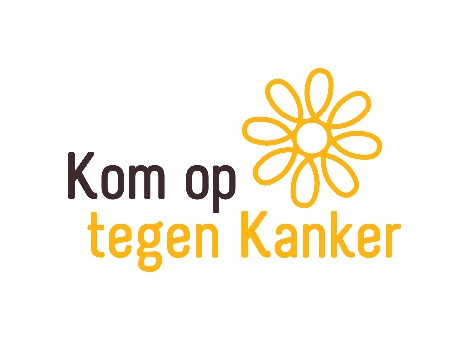 PERSBERICHTKankerpatiënten met pijn lijden vaak nodeloosKom op tegen Kanker roept patiënten op hun ervaringen te meldenHoewel pijn als gevolg van kanker of een kankerbehandeling in de meeste gevallen te reduceren is tot een aanvaardbaar niveau, leiden heel wat patiënten nodeloos veel pijn. Kom op tegen Kanker vindt dat de zorg voor pijn heel wat beter kan en roept patiënten op om hun ervaringen te melden via www.kankermeldpunt.be. Met de meldingen op zak wil de organisatie pleiten voor concrete maatregelen om de situatie te verbeteren.“Wanneer je tegen artsen vertelt over je pijnklachten, luisteren ze wel, maar reageren ze met de opmerking ‘Wees blij dat we je kanker hebben kunnen behandelen’. Veel hulp krijg je niet. Zo ben ik zelf op internet te weten gekomen dat er pijnklinieken bestaan.” (Sandra Duque)“Bij elke chemosessie wordt me gevraagd hoe het met de pijn gaat. De oncoloog volgt het zeer goed op en heeft een antwoord op al m’n vragen. Gedurende een bepaalde periode had ik door de goede behandeling zelfs helemaal geen pijn meer.” (Anne Marie Franssen)“Ik ben doorverwezen naar een pijnkliniek, wat op zich zeer goed was. Wanneer daar zes van de acht infiltraties door een student ‘gezet’ worden en er vier fout geplaatst worden, waardoor je pijn onhoudbaar blijft, besef je dat de zorg toch niet is wat hij zou moeten zijn.” (Marc De Wit)Pijn is een van de symptomen van kanker. Uit studies over de behandeling van pijn bij kankerpatiënten blijkt dat patiënten vaak nog onnodig veel pijn lijden. Gemiddeld wordt 40 % van alle patiënten met kankerpijn in Europa hiervoor onvoldoende behandeld. Sommige types pijn, zoals neuropathische pijn, zijn moeilijk onder controle te krijgen met medicatie. Maar in de meeste gevallen zijn dokters in staat om pijn te reduceren tot een aanvaardbaar niveau. 80 tot 90% van de pijn kan via medicatie afdoende behandeld worden. En toch lijden volgens Vlaamse pijnspecialisten ook in ons land veel kankerpatiënten nodeloos veel pijn.Hier zijn verschillende redenen voor. Zorgverleners hebben onvoldoende kennis over pijn en pijnbehandeling en passen niet steeds bepaalde richtlijnen toe, zoals het consequent vragen naar pijn bij de patiënt. Bij de patiënten en hun naasten leven er vaak misvattingen over pijnbehandeling, zoals bezorgdheid over verslaving aan medicatie, over nevenwerkingen van pijnmedicatie en de opvatting dat pijn er nu eenmaal bij hoort. Hoewel er in ons land de laatste jaren belangrijke initiatieven genomen zijn om tot een betere pijnbestrijding te komen (zoals de ontwikkeling van een richtlijn voor kankerpijn) en meer aandacht voor pijn in de opleiding van artsen, blijkt uit onderzoek dat deze hinderpalen bij het behandelend team of bij de patiënt en zijn familie een optimale pijnbestrijding in de weg staan. Voor de levenskwaliteit van de patiënt is het noodzakelijk dat pijn voldoende en adequaat bestreden wordt. Aanhoudende pijn leidt tot verminderde eetlust, gewichtsverlies en ook slaaptekort, wat nefast is voor de conditie en de levenskwaliteit van patiënten. Bovendien kan chronische pijn leiden tot werkverlies, financiële problemen, relationele problemen, verlies van sociale contacten, maatschappelijk isolement, enz. Chronische pijn beheerst dus het leven van patiënten en belemmert ernstig hun doen en laten.  Kom op tegen Kanker vindt dat het niet kan dat nog zo veel kankerpatiënten nodeloos pijn lijden en roept hen dan ook op om hun ervaringen te melden en de (anonieme) vragenlijst in te vullen op www.kankermeldpunt.be of te bellen naar 0800 35 444 (het gratis nummer van het Kankermeldpunt). Met de meldingen wil Kom op tegen Kanker een vollediger en actueel zicht krijgen op de problemen en een onderzoeksdossier samenstellen. Met dat dossier op zak wil de organisatie pleiten voor maatregelen die de aandacht en zorg voor kankerpijn verbeteren.(Einde persbericht)Noot aan de redactie: Voor meer informatie over dit onderwerp kunt u terecht bij Erwin Lauwers, expert Biomedisch Onderzoek Kom op tegen Kanker, 02 225 83 17, erwin.lauwers@komoptegenkanker.beVoor meer informatie over Kom op tegen Kanker kunt u terecht bij Marc Michils, algemeen directeur Kom op tegen Kanker, 0475 42 78 80, marc.michils@komoptegenkanker.beKom op tegen Kanker, Koningsstraat 217, 1210 Brussel, 02 227 69 69, info@komoptegenkanker.be, www.komoptegenkanker.be